Project no. 14.11/13720Public versionRevised Draft Transpower New Zealand Limited Information Disclosure Determination 20142014 NZCC XXThe Commission:		S Begg				P Duignan				Dr S GaleSummary of the determination: Pursuant to Part 4 of the Commerce Act 1986, the Commerce Commission has determined information disclosure requirements that apply to Transpower New Zealand Limited.Date of determination:	28 February 2014Regulation Branch, Commerce CommissionWellington, NEW ZEALAND28 February 2014 ContentsTitle		5Commencement	4Application	4Interpretation	4Information Disclosure	6Applicable Input Methodologies	6Transmission Lines Services Financial Information	6Transmission Lines Services Grid Management Information	10System Operator Information	11Audit and Certification Requirements	12Related Party Transactions	13Retention and Continuing Disclosures	14Exemptions	15Form of Disclosure	15Schedules F1 – SO1 	17			Schedule Cert1	.18								Pursuant to Part 4 of the Commerce Act 1986, the Commerce Commission makes the following determination:Title1.	This determination is the Transpower New Zealand Information Disclosure Determination 2014.CommencementThis determination takes effect on 1 July 2014.ApplicationThis determination applies to Transpower in relation to the supply of electricity lines services.InterpretationUnless the context otherwise requires—words appearing in this determination in bold type (except for headings) are defined terms and bear the meaning given in clause 6;terms used in the main body of this determination that are defined in the Transpower IM determinations but not in this determination have the same meaning  given in the Transpower IM determinations;terms used in this determination that are defined in the Act, but not in this determination or in the Transpower IM determinations have the same meaning given in the Act;financial items must be measured and disclosed in accordance with GAAP, unless otherwise required by the IM determinations or this determination;(e)	non-financial items must be measured and disclosed in accordance with standard industry practice unless otherwise required in this determination;an obligation to do something is deemed to include an obligation to cause that thing to be done; anda word which denotes the singular also denotes the plural and vice versa.If there is any inconsistency between the main body of this determination and any schedule to this determination, the main body of this determination prevails.In this determination— Act means the Commerce Act 1986audited disclosure information means the information Transpower is required to publicly discloseCapex IM means the Re Transpower Capital Expenditure Input Methodology Determination [2012] NZCC 2 commencement date means 01 July 2014Commission means the Commerce Commissioncommissioned has the meaning given in the Transpower IMs determination director has the meaning given in the Transpower IMs determinationdisclosure year means the 12 month period ending on 30 June of the year the disclosure relates toElectricity Industry Participation Code means the Code made by the Electricity Authority under section 36 of the Electricity Industry Act 2010 electricity lines services has the meaning given in section 54C of the ActGAAP has the meaning given in the Transpower IM determinationIMs means the Transpower IMs and the Capex IM taken togetherindependent auditor means a person who-   is qualified for appointment as auditor of a company under the Companies Act 1993;  has no relationship with, or interest in Transpower that is likely to involve a conflict of interest;   has not assisted with the compilation of the information or provided advice or opinions (other than in relation to audit reports) on the methodologies or processes used in compiling the information; and   is not associated with nor directed by any person who has provided any such assistance, advice, or opinion. information means the information required to be publicly disclosed under this determination publicly disclose in relation to any information, means to-(a)	disclose the information to the public on the internet at Transpower’s usual publicly accessible website;  make copies of the information available for inspection by any person during ordinary office hours, at the principal office of Transpower; and   within 10 working days of being requested to do so by any person, provide that person with a copy of the information, either by post or for collection (during ordinary office hours) from that principal office, whichever the person prefers; andrelated party has the meaning given in the Transpower IM determination system operator services means the real-time co-ordination of the electricity system   transmission lines services are all electricity lines services supplied by Transpower excluding system operator servicesTransmission Pricing Methodology has the meaning set out in the Electricity Industry Participation Code or its successor codeTranspower has the meaning given in section 54B of the ActTranspower IMs means the Transpower Input Methodologies Determination [2012] NZCC 17 Information DisclosureSubject to clause 19 Transpower must comply with the information disclosure requirements set out in this determination. Applicable Input Methodologies Transpower must apply the requirements set out in the following subparts of the IMs where applicable when complying with this determination: 8.1	Subpart 1 of Part 2 of the Transpower IM – Cost allocation;8.2	Subpart 2 of Part 2 of the Transpower IM – Asset valuation;8.3	Subpart 3 of Part 2 of the Transpower IM – Treatment of taxation; 8.4	Subpart 4 of Part 2 of the Transpower IM – Cost of capital;8.5	Subpart 2 of Part 3 of the Capex IM – Base capex8.6	Subpart 3 of Part 3 of the Capex IM – Major capex projectsTransmission Lines Services - Financial Information Transpower must publicly disclose, by the Friday of the third complete week of October after the end of each disclosure year, the following information relating to transmission lines services for that disclosure year:9.1 	Vanilla return on investment solved in accordance with the following formula: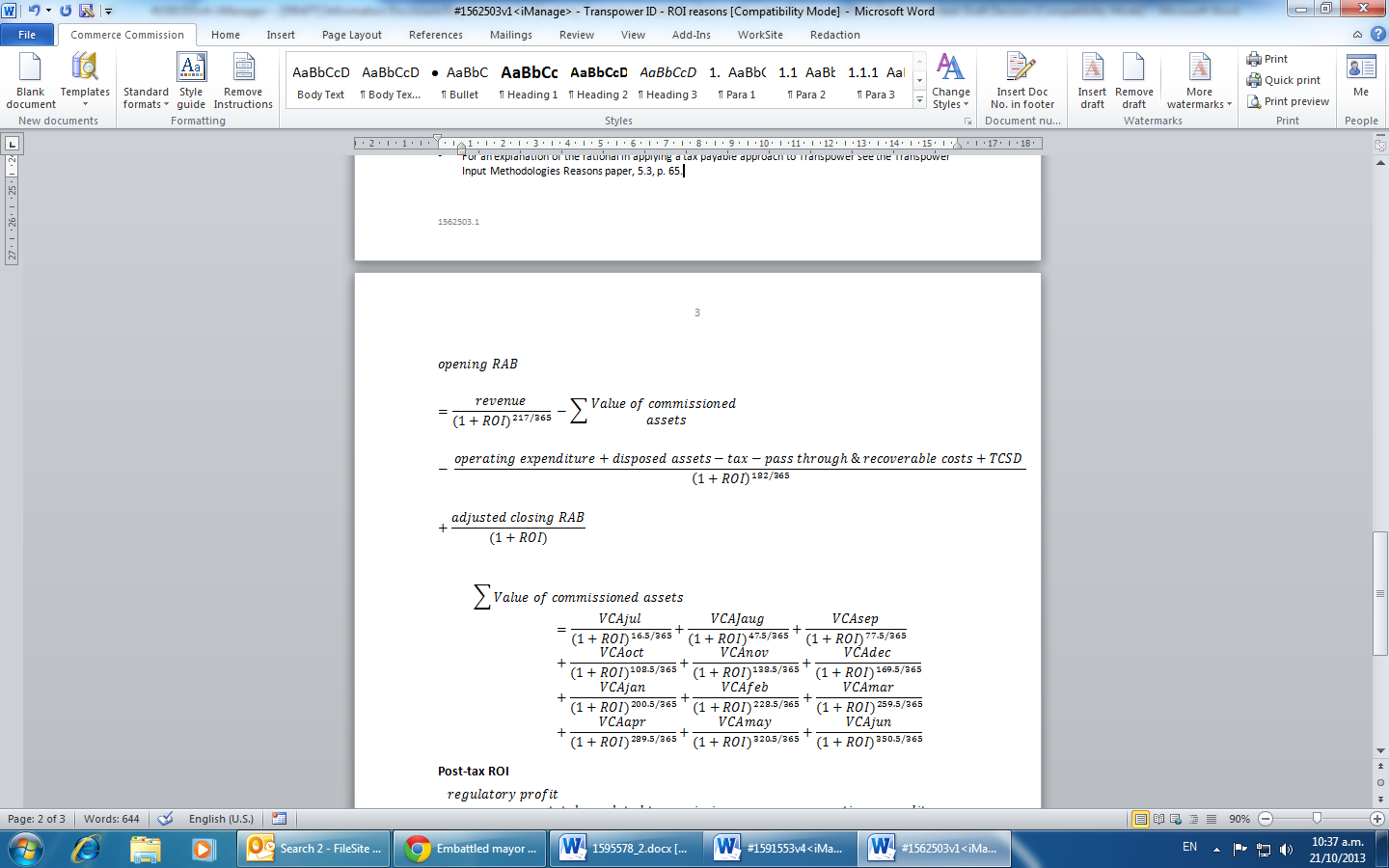 9.2	Post-tax return on investment solved in accordance with the following formula: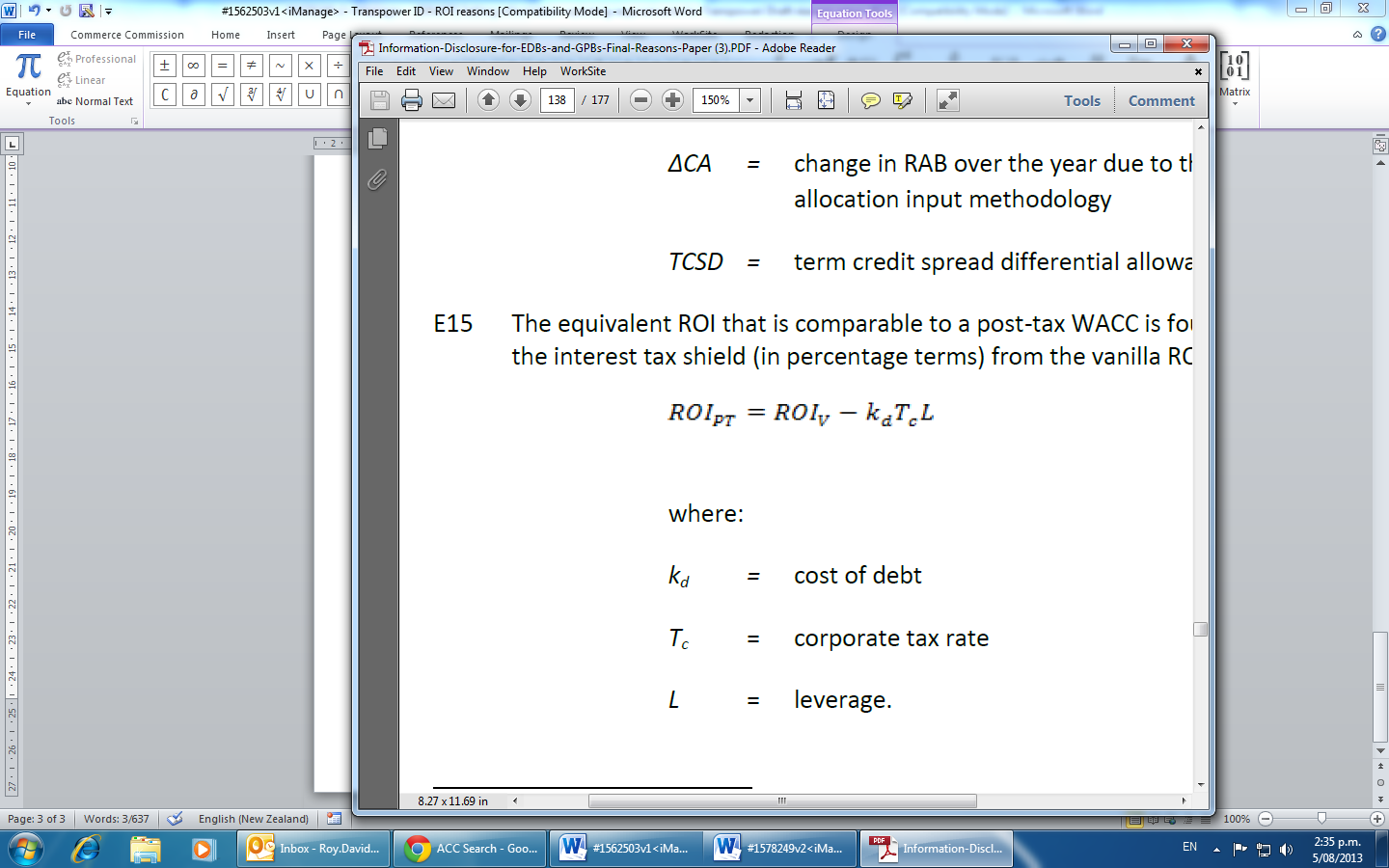 9.3	A comparison of the vanilla return on investment to both the 75th percentile and mid-point estimates of the information disclosure vanilla WACC rate and a comparison of the post-tax return on investment to the 75th percentile and mid-point estimates of the post-tax information disclosure WACC rate and narrative explaining any variances. 9.4	Regulatory profit solved in accordance with the following formula: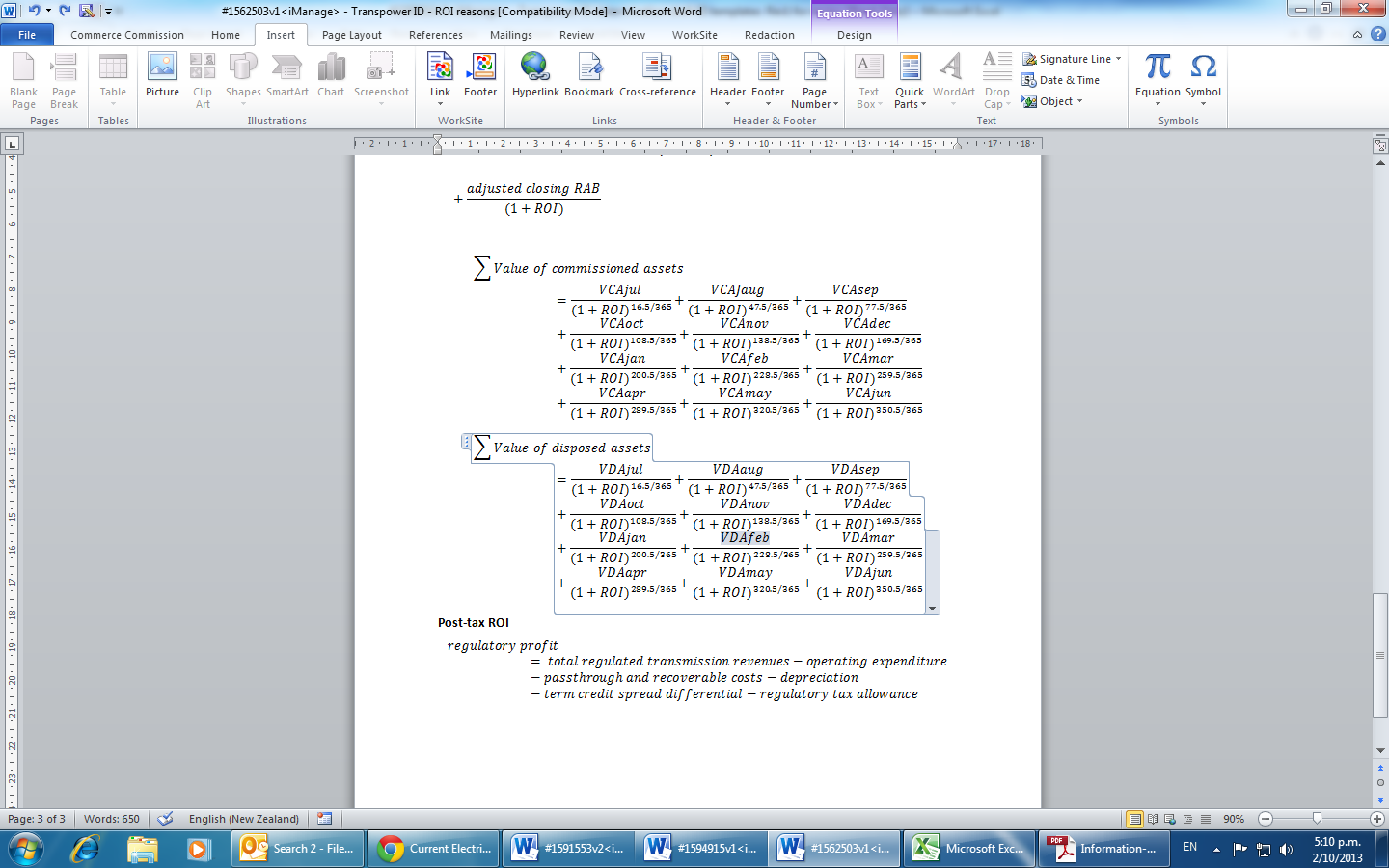 9.5	All transactions with related parties including:9.5.1	The name of the related party;9.5.2	The relationship between the related party and Transpower;9.5.3	A description of the transaction;9.5.4	The value of the transaction; and9.5.5	The basis used for determining the value of the transaction.9.6	All contracts entered into where the Transmsision Pricing Methodology does not apply including:The name or title of the contract;A brief description of the contract;The contracting customer;The date of the contract;Capacity of the investment; andBuild cost.9.7	Explanations for the variance between actual and forecast opex and actual and forecast base capex sufficiently disaggregated by category. 9.8	 The base capex expenditure adjustment calculated in accordance with clause B1 of the Capex IM, including the values for c, e, f and g. 9.9	The base capex annual policies and processes adjustment calculated in accordance with clause B2 of the Capex IM, including the values for h and h’.9.10	The annual grid output adjustment calculated in accordance with clause B3 of the Capex IM, including the value for m. 9.11	A list of the base capex projects for which Transpower has submitted a major capex proposal to the Commission, and the reduction in the approved base capex for the regulatory control period made in respect of the amount of major capex.9.12	For each approved major capex project where the last asset to be delivered by the project is not yet commissioned or, in the case of non-transmission solutions, the project has not yet reached its completion date as at the end of the disclosure year:9.12.1	an explanation for any material variance between the updated expected project cost and the expected project cost specified in the major capex project approval; and9.12.2	an explanation for any material variance from the commissioning date assumption or completion date assumption specified in the major capex approval.9.13 	For each major capex project that was commissioned in the disclosure year:explanations for any material variances between the actual commissioning dates of assets associated with the project and the forecast commissioning dates specified in the major capex project approval;for non-transmission solutions, an explanation for any material variance from the forecast recoverable costs;an explanation of any variance from the approved major capex project outputs;a summary of lessons learned from the project; an assessment of the amount of any cost efficiencies achieved in the course of the project including  explanations of any assumptions when making the assessment;the adjusted major capex allowance for the project and values for the terms o, p q and r, calculated in accordance with clause B4(4) of Schedule B of the Capex IM;the ‘excess amount’ for the project, if applicable , as defined in clause B4(3)(a) of Schedule B of the Capex IM;The major capex overspend adjustment for the project, if applicable, calculated in accordance with clause B4(1) of Schedule B of the Capex IM;an explanation for any overspend; an explanation for any amount that should not be included in the major capex overspend adjustment, being item r in clause B4(4) of Schedule B of the Capex IM, with the extent of narrative being appropriate to the amount of the overspendthe capital expenditure amount for each project where the approved major capex project outputs were not met, calculated in accordance with the definition in term t in clause B5(1) of Schedule B of the Capex IM; the major capex project output adjustment for the project, if applicable, calculated in accordance with clause B5(1) of Schedule B of the Capex IM,; anda narrative explanation of the reasons why the approved major capex project outputs were not met.10	Transpower must publicly disclose, by the Friday of the third complete week of October after the end of each disclosure year, the following information relating to transmission lines services for that disclosure year:10.1	Schedule F1 - Value of the Regulatory Asset Base (RAB Roll Forward);10.2	Schedule F2- Operating Expenditure (Opex): Actuals;10.3	Schedule F3 - Base Capital Expenditure (Base Capex): Commissioned;10.4 	Schedule F4 - Actuals v Forecasts (Opex and Base Capex Commissioning);10.5	Schedule F5 - Major Capital Expenditure (Major Capex).11 	Transpower must publicly disclose by the last working day of December after the end of each disclosure year, the following information relating to revenue and customer charges:11.1	 Schedule F6 – Revenue and Customer ChargesTransmission Lines Services Grid Management Information12	Transpower must publicly disclose, by the Friday of the third complete week of October after the end of each disclosure year, the following information relating to transmission lines services for that disclosure year:12.1	Schedule G1 – System Statistics;12.2	Schedule G2 - Grid Demand and Injection;12.3	Schedule G3 - Grid Exit Point (GXP) Connection Capacity and Demand (Actual and Forecast);12.4	Schedule G4 - Quality of Supply: Grid Outputs and Performance Measures; and Schedule G5 - Quality of Supply: Interconnection and Core Grid Assets.13	Transpower must publicly disclose, in the form of a companion to the Integrated Transmission Plan for the second disclosure year of a regulatory control period and the Integrated Transmission Plan published 16 months prior to a regulatory control period, the following information relating to transmission lines services supplied by Transpower for that disclosure year:13.1	Schedule G6 - Asset Age, Health and Changes;13.2	Schedule G7 - Asset Management Maturity Assessment Tool (AMMAT);13.3	Schedule G8 - AMMAT Results Summary;13.4	An indication of the long term expenditure for the following expenditure categories:13.4.1	HVDC;13.4.2	Power transformers; 13.4.3	High voltage cables; 13.4.4	Dynamic reactive support; and  13.4.5	Reconductoring. including forecast expenditure in 5 year intervals from years 10 to 20 and a single figure for 20 plus years.13.5	Any significant changes that have occurred since the last report that will affect the expenditure trends or quantum of expenditure. This includes, but is not limited to:13.5.1	Changes to Transpower’s strategic direction;13.5.2	Changes to Transpower’s Treasury Policy; and13.5.3	Changes to strategies, policies and processes;13.6	To meet the requirements of clause 13.2 and 13.3, Transpower can submit an asset management audit report if the audit report contains all of the assessment areas in the AMMAT, and both the narrative and numerical results are presented in a consistent format throughout the report and in subsequent reports. 13.7	Any other disclosures Transpower deems valuable for interested persons to understand Transpower’s performance since the last report.System operator information 14	Transpower must publicly disclose, by the Friday of the third complete week of October after the end of each disclosure year, the following information relating to system operator services supplied by Transpower for that disclosure year:14.1	Schedule SO1 - System Operator.Audit and Certification Requirements 15	Where Transpower is required to publicly disclose any information under sub-clauses 9.1-11.1 and 14.1, Transpower must:15.1	procure an assurance report by an independent auditor in respect of the audited disclosure information, that is prepared in accordance with Standard on Assurance Engagements 3100 – Compliance Engagements (SAE 3100) and International Standard on Assurance Engagements 3000 (ISAE (NZ) 3000) or their successor standards, signed by an independent auditor (either in his or her own name or that of his or her firm), that:is addressed to the directors of Transpower and to the Commission as the intended users of the assurance report; andstates:that it has been prepared in accordance with Standard on Assurance Engagements 3100 – Compliance Engagements (SAE 3100) and International Standard on Assurance Engagements 3000 (ISAE (NZ) 3000) or their successor standards; the work done by the independent auditor; the scope and limitations of the assurance engagement;the existence of any relationship (other than that of auditor) which the independent auditor has with, or any interests which the independent auditor has in, Transpower and/or any of its subsidiaries; whether the independent auditor has obtained sufficient recorded evidence and explanations that he or she required and, if not, the information and explanations not obtained;whether in the independent auditor’s opinion, as far as appears from the examination, the information used in the preparation of the audited disclosure information has been properly extracted from Transpower’s accounting and other records, sourced from its financial and non-financial systems;whether, in the independent auditor’s opinion, as far as appears from an examination of them, proper records to enable the complete and accurate compilation of the audited disclosure information required by this determination have been kept by Transpower and, if not, the records not so kept; andwhether in the independent auditor’s opinion, Transpower has complied, in all material respects, with this determination in preparing the audited disclosure information, and, if not, the respects in which it has not done so; andpublicly disclose the assurance report prepared in accordance with sub-clause 13.1 above at the same time as Transpower publicly discloses the audited disclosure information.Where Transpower is required to publicly disclose any information under sub-clauses 9.1-14.1, Transpower must at that time publicly disclose a certificate in the form set out in Schedule Cert1 in respect of that information, duly signed by 2 directors of Transpower.Related Party TransactionsFor the purpose of sub-clause 9 the cost of any commissioned asset acquired by Transpower from a related party must be as determined in accordance with sub-clause 2.2.7(1)(f)–(h) of the Transpower IMs.For the purpose of sub-clause 9.5.4 the cost of any service or goods (other than a transaction relating to a commissioned asset) acquired by Transpower from a related party must be:18.1	the directly attributable cost incurred by the related party in accordance with the cost allocation process set out in clause 2.1.1 of the Transpower IMs, provided that the cost incurred by the related party in providing the service to Transpower:18.1.1	is fair and reasonable to Transpower; and18.1.2	is substantially the same as the cost incurred by the related party in providing the same type of services to third parties; orthe price paid by Transpower where:the price paid for all services and goods acquired from that related party is less than 1% of Transpower’s total revenue from the electricity lines services for that year; andthe total price paid for all related party transactions is less than 5% of Transpower’s total revenue from electricity lines services for that year; orthe price paid by Transpower to the related party following a competitive tender process, provided that-the price is no more than 5% higher than the price of the lowest conforming tender received;all relevant material to consideration of a proposal was provided to third parties, or made available upon request;at least one other qualifying proposal was received;the final agreement for the provision of the services or goods by the related party does not include any special contract terms; andTranspower retains for a period of 7 years following the closing date of tender proposals a record of the tender and tender process, including the request for information and/or proposal, the criteria used for the assessment of proposals, reasons for acceptance or rejection of proposals, and all proposals and requests for information on the tender for the purpose of making proposals; or18.4	if the price cannot otherwise be determined under sub-clauses 16.1–16.3, the price paid by Transpower, provided no fewer than 2 Transpower directors provide a written certification that they are satisfied that the price(s) paid for all such services and, goods acquired from related parties reflect the price(s) that would be paid in an arm’s-length transaction; or18.5	nil.For the purpose of sub-clause 9 the price received by Transpower for any sale or supply of services, goods, or assets to a related party, must be one of the following:19.1	if the related party is another regulated supplier required to publicly disclose the price paid or cost incurred in accordance with another Commission determination, then the price received must be that disclosed by the related party; or19.2	if the price received cannot be determined under sub-clause 17.1, then at the price received from the related party, provided that no fewer than 2 directors of Transpower provide a written certification that they are satisfied that the price(s) received for all services, goods, or assets provided to related parties reflect the price(s) that would be received in an arm’s length transaction; or19.3	at the cost incurred by Transpower in providing the service, good, or asset. Retention and Continuing DisclosuresTranspower must retain and continuously publicly disclose the information required to be published by this determination for at least 7 years from the date the information is first required to be publicly disclosed.ExemptionsThe Commission may at any time, by way of written notice to Transpower:Exempt Transpower from any or all of the requirements of this determination, for a period and on such terms and conditions as the Commission specifies in the notice; andAmend or revoke any such exemption.Form of Disclosure All financial and numerical information required to be publicly disclosed must be publicly available in an electronic Microsoft Excel file or similar format capable of a ‘copy and paste’ function being applied to it.All other information must be made publicly available in an electronic Microsoft Word, Microsoft Excel or Adobe PDF file capable of a ‘copy and paste’ function being applied to it.Where data is provided in or derived from a spreadsheet, and has been computed or derived from other values in the spreadsheet through the use of formulae, all   underlying formulae must be made publicly available.The content and/or format of disclosures may be changed by Transpower in consultation with the Commission.The schedules detail the minimum information requirements. The format of the disclosures can be changed as long as the information requirement is met.Transpower may publicly disclose additional comments pertaining to information disclosed in accordance with this determination.Schedules F1-S01[See excel workbook of schedules at http://www.comcom.govt.nz/regulated-industries/electricity/electricity-transmission/transpower-information-disclosure/ ]Schedule Cert1: Certification of DisclosuresClause 16 We, [insert full names], being directors of Transpower New Zealand Ltd certify that, having made all reasonable enquiry, to the best of our knowledge- (a)	the information prepared for the purposes of sub-clauses 9.1- 14.1 of the Transpower Information Disclosure Determination 2014 in all material respects complies with that determination; and (b)	the historical information used in the preparation of F1-6, G1-7 and SO1 has been properly extracted from Transpower New Zealand Ltd’s accounting and other records sourced from its financial and non-financial systems, and that sufficient appropriate records have been retained [and if not, what records and systems were used]; and (c)	the forecasts in Schedules F5, F6, G3, G6 and SO1 are based on objective and reasonable assumptions which both align with Transpower New Zealand Ltd’s corporate vision and strategy, are documented in retained records, and have been measured on a basis consistent with regulatory requirements or recognised industry standards. (d)	*In respect of related party transactions valued in accordance with sub-clauses 17-19.3 of the Transpower Information Disclosure Determination 2014 we certify that, having made all reasonable enquiry, including enquiries of our related parties, we are satisfied that to the best of our knowledge and belief the price(s) recorded for related party transactions reasonably reflect the price(s) that would have been paid or received had these transactions been at arm’s-length.* Delete if inapplicable [Signatures of 2 directors] [Date]Determination version history Determination version history Determination version history This determination supersedes the Electricity Information Disclosure Requirements 2004 as it applies to Transpower New Zealand Limited.This determination supersedes the Electricity Information Disclosure Requirements 2004 as it applies to Transpower New Zealand Limited.This determination supersedes the Electricity Information Disclosure Requirements 2004 as it applies to Transpower New Zealand Limited.Determination date Decision number Determination name 28 February 2014[2014] NZCC XXTranspower New Zealand Limited Information Disclosure Determination 2014